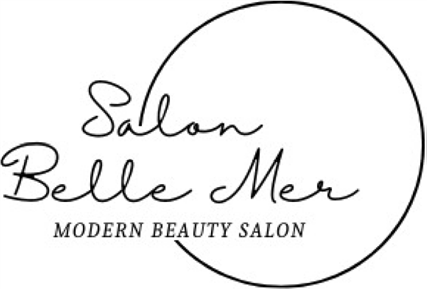 If you have a passion for style and creativity, the BMCHSD Cosmetology Program is for you!Scan here for more info: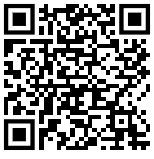 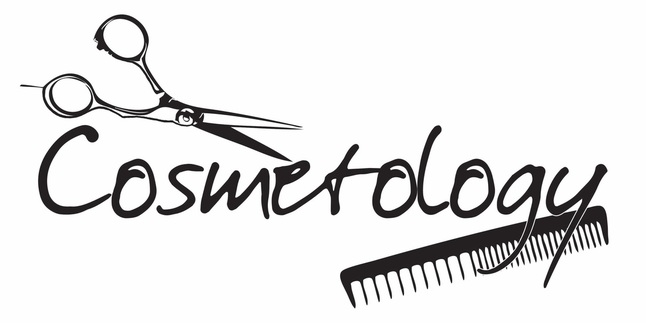 